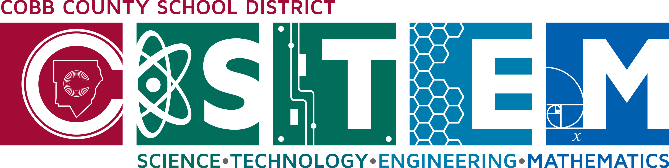 STEM Enrichment Activity ChartGrades K-2Week of April 20-24, 2020STEM Enrichment Activity ChartGrades K-2Week of April 20-24, 2020STEM Enrichment Activity ChartGrades K-2Week of April 20-24, 2020CreateMondayScienceTuesdayScienceTuesdayCoding/ActiveWednesdayEngineeringThursdayEngineeringThursdayFunFridayUsing snacks at snack time, create a replica of yourself or of how you are feeling today! 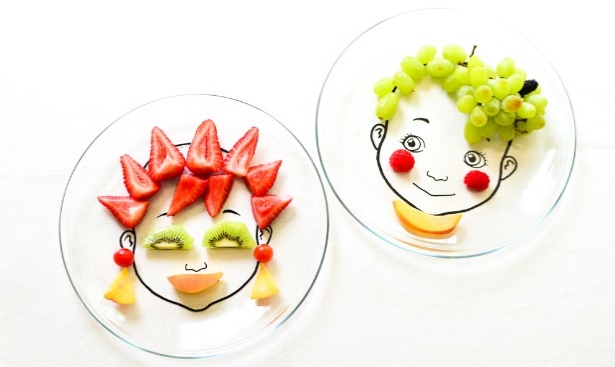 Social EmotionalHow many drops of water can fit on a penny? You will need a penny, water, and you can use a medicine dropper or finger to add the water! 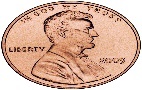 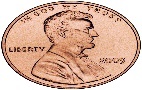 Properties of MatterHow many drops of water can fit on a penny? You will need a penny, water, and you can use a medicine dropper or finger to add the water! Properties of MatterMake your own directional arrows and code a new Dance! Be sure to add moves! (ex: move 3 spaces to the left and Dab). 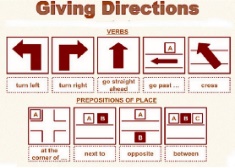 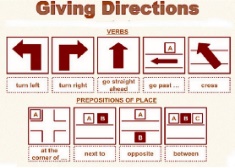 Movement & CodingUsing paper, straws, tape and string make your own kite!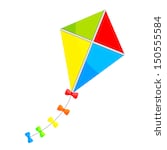 Engineering Design Challenge Using paper, straws, tape and string make your own kite!Engineering Design Challenge Playdough Maze!!Use a flat baking sheet, playdough, and a marble to create a maze! 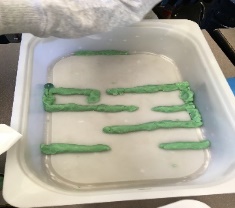 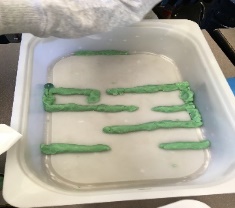 Engineering Design ChallengeCreate an animal or place with tangrams!https://www.abcya. com/games/tangrams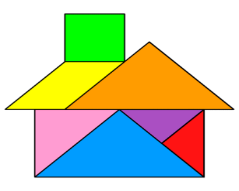 Technology & Social Emotional With permission, make a drum set out of pots and containers. Examine the sound that each item makes when struck by a wooden spoon, metal spoon, and plastic spoon. Describe the pitch as high/low or soft/loud.Sound  With permission, make a drum set out of pots and containers. Examine the sound that each item makes when struck by a wooden spoon, metal spoon, and plastic spoon. Describe the pitch as high/low or soft/loud.Sound  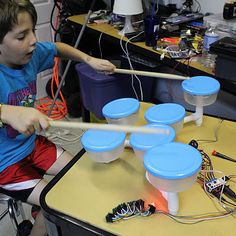 With parent permission, use different household items and design a fort or bridge.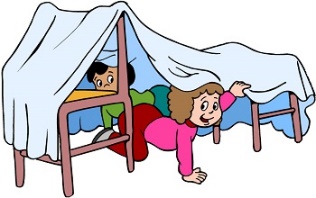  Engineering Design ChallengeWith parent permission, use different household items and design a fort or bridge. Engineering Design ChallengeCreate a game for your family! Add different questions that your family members would have to answer!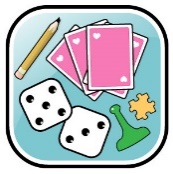 Game Design Draw a picture and cut it like a puzzle to have someone put it together!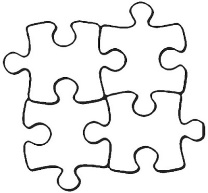 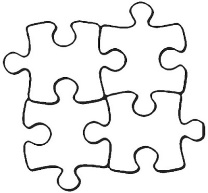 Arts Enhanced CreativityMake your own bubble solution. Design a wand with your hand or other household items!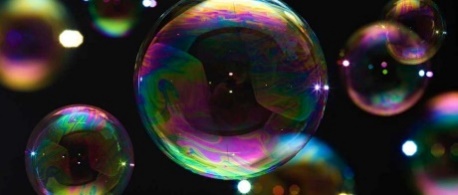 Properties of Matter  Make your own bubble solution. Design a wand with your hand or other household items!Properties of Matter  Code a map that helps families navigate through the house!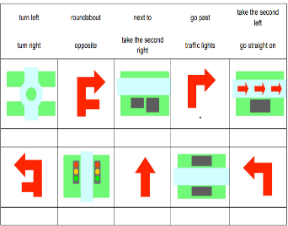 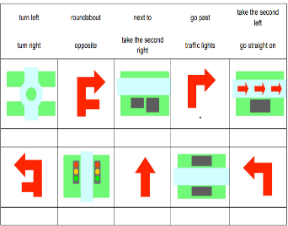 Coding Design your street, neighborhood or school in Minecraft!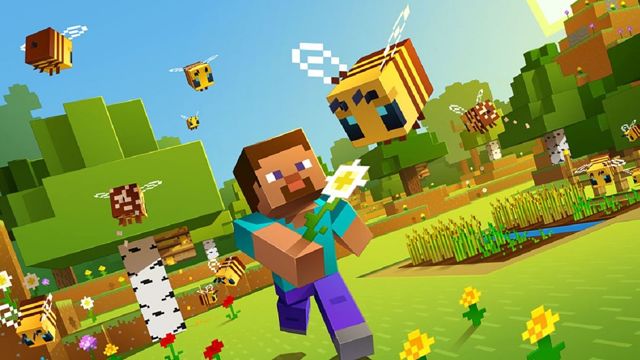 Engineering Design ChallengeDesign your street, neighborhood or school in Minecraft!Engineering Design ChallengeCreate your own bird feeder!  Use a string cereal on a loop and hang or spread either honey or peanut butter on a pinecone and cover with cereal.  Hang it outside for the birds to 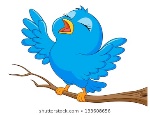 nibble!Design Challenge